UPAYA HAKIM DALAM MEWUJUDKAN PERDAMAIAN TERHADAP SENGKETA PERCERAIAN PADA PENGADILAN AGAMA KELAS 1A KENDARI 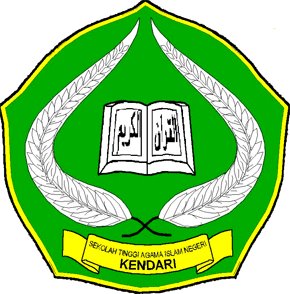 SKRIPSI Diajukan Untuk Memenuhi Syarat Memperoleh Gelar Sarjana Hukum Islam Pada Program Studi Ahwal Al-SyakhshiyahOleh :FAJRYAH FARID11020101014FAKULTAS SYARIAHINSTITUT AGAMA ISLAM NEGERI (IAIN)KENDARI2015KEMENTERIAN AGAMA RI 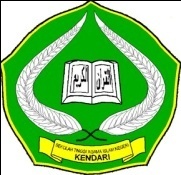 INSTITUT AGAMA ISLAM NEGERI (IAIN) KENDARI FAKULTAS SYARIAH Jl. Sultan Qaimuddin No. 17 Kendari Telp. (0101) 393710-393711 fax (0401) 3193710 PERSETUJUAN PEMBIMBINGSkripsi yang berjudul  “Upaya Hakim Dalam Mewujudkan Perdamaian Terhadap Sengketa Perceraian Pada Pengadilan Agama Kelas 1A Kendari” atas nama Fajryah Farid Nim. 11020101014, Mahasiswa Program Studi Ahwal Al-Syakhshiyah Fakultas Syariah  Institut Agama Islam Negeri (IAIN) Kendari, telah diperiksa oleh pembimbing  I dan II telah memenuhi syarat ilmiah untuk mencapai gelar sarjana hukum Islam.							Kendari, 18 November 2015Pembimbing I						Pembimbing IIDr. St.Halimang, M.HI				Kartini, S. Ag, M.HINip. 196305191991032002 				Nip. 197207032005122001DAFTAR ISIHalaman Judul		iPersetujuan Pembimbing		iiPengesahan Seminar Hasil		iiiKata Pengantar		ivDaftar Isi		viAbstrak		viiBAB I  PENDAHULUAN		1-8Latar Belakang		1Rumusan Masalah 		6Tujuan Penelitian		6Manfaat Penelitian		7Definisi Operasional		7BAB II  KAJIAN PUSTAKA 		9-31Kajian Relevan 		9Tinjauan Tentang Perkawinan Dan Perceraian		10Ruang Lingkup Harta Bersama		21Harta Bersama Dalam Perspektif Fiqh		26Harta Bersama dalam perspektif KHI		28BAB III 	METODOLOGI PENELITIAN 		32-37Jenis Penelitian 		32Lokasi dan Waktu Penellitian 		32Metode Pendekatan		33Data dan Sumber Data 		33Teknik Pengumpulan Data 		34Teknik Analisis Data 		36Uji Keabsahan Data 		37BAB IV HASIL PENEITIAN		38-68Profil Pengadilan Agama Unaaha		38Analisis Putusan Pembagian Harta Bersama Pasca Perceraian DiPengadilan Agama Unaaha Perspektif KHI 		43Faktor Penghambat Dalam Pelaksanaan Putusan Pembagian HartaBersama di Pengadilan Agama Unaaha		66BAB V PENUTUP		69Kesimpulan		69Saran		71DAFTAR PUSTAKALAMPIRAN